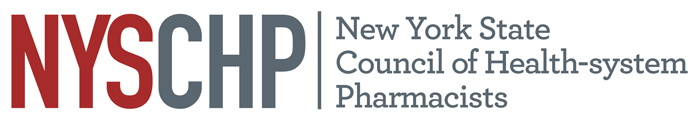    230 Washington Ave Extension, Albany NY 12203 - 518-456-8819To:		Delegates and Alternate Delegates 		2022 House of DelegatesFrom:		Stephanie Seyse		Chair, House of DelegatesSubject:		First House of Delegates MailingThe Rules and Regulations of the House of Delegates require all proposed amendments to the Constitution and Bylaws be mailed to the delegates and alternate delegates sixty (60) days in advance of the meeting. Please find the following posted on this website:2022 Roster of DelegatesMinutes of the 2021 House of Delegates MeetingMinutes of the December 2021 Virtual House of Delegates MeetingNotice of Open Hearing (4/7/22)Notice of Resolutions Committee Conference Call (3/31/22)2019 House of Delegates RegulationsRegulations of the House of Delegates – Draft RevisionsTo complete the delegate kit, a second mailing will be sent by March 7, 2022, thirty (30) days in advance of the meeting as required by the Bylaws.Enclosurescc:	Local Chapter Presidents	Active Past PresidentsBoard of Directors